Acting Chair, Frank Trujillo	Call to Order 	Introduction of Council Members and Staff      Public Comment     Chair Report    Old BusinessNone     New BusinessSacRT GO Supplemental Service Provider Responses (Priscilla Vargas, ADA Compliance Officer and Kathy Sachen, Paratransit Manager)      Other Business9.	Announcements/Council Members Request for Information10.	Adjournment*Attachments are sent to committee members, key staff, and others as appropriate. Copies are available upon request.The next meeting of the Mobility Advisory Council TC&P Committee is TBDThe next meeting of the Mobility Advisory Council is scheduled forJanuary 5, 2023, from 2:30 P.M. to 4:30 P.M.TRAINING, COMMUNICATION AND POLICIES COMMITTEETHURSDAY, DECEMBER 8, 2022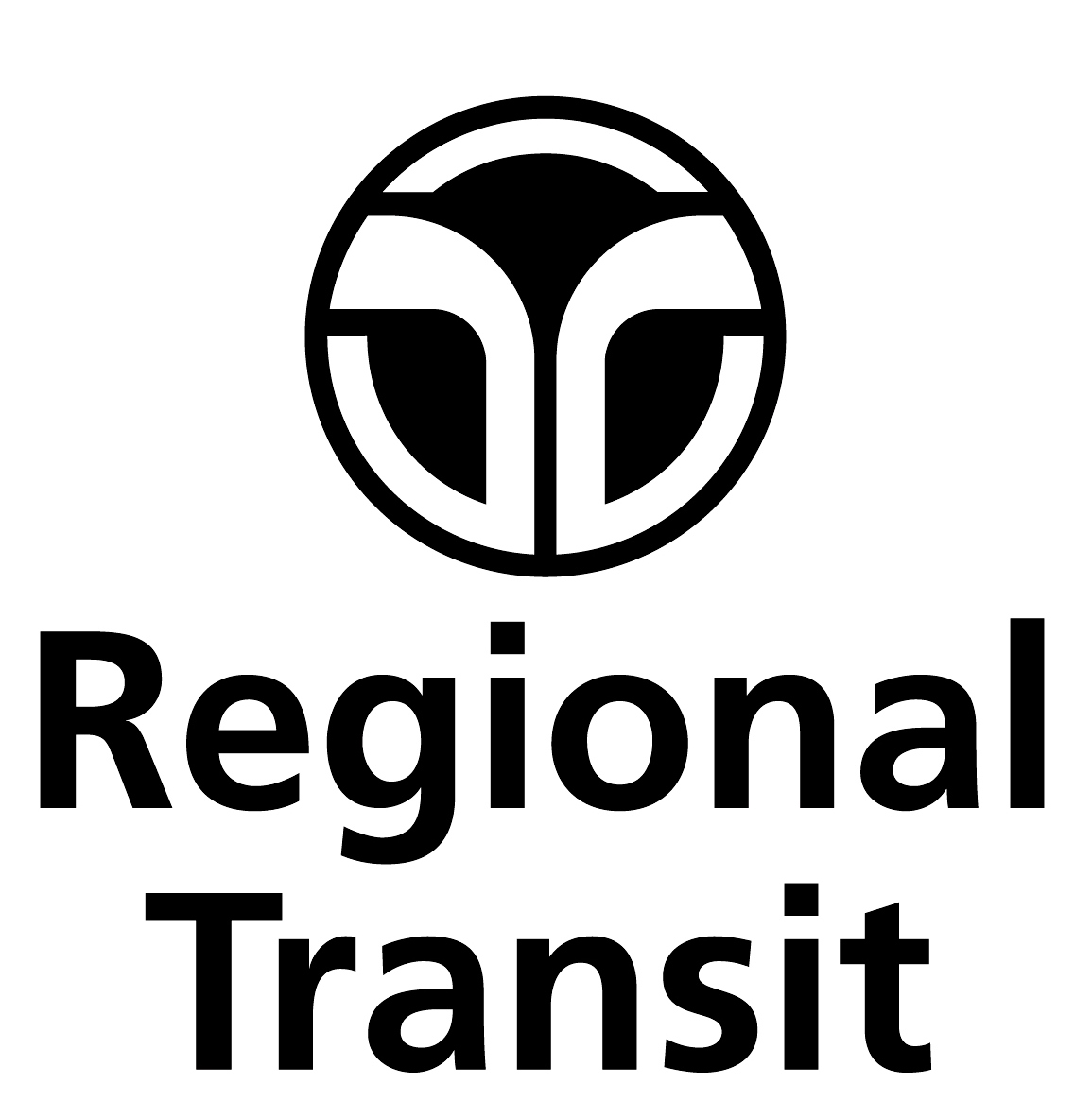 2:30 P.M. – 4:30 P.M. NOTICE TO THE PUBLICIn response to Governor's Executive Order N-25-20, the Sacramento Regional Transit District (SacRT) Mobility Advisory Council (MAC) and other public meetings are closed to the public to follow state and federal guidelines on social distancing until further notice.There are options for public participation:Join Zoom Meeting 
https://us02web.zoom.us/j/9165560238 Meeting ID: 916 556 0238 
One tap mobile 
+16694449171,,9165560238# US 
+16699006833,,9165560238# US (San Jose) This agenda is available in accessible formats by request. Please direct any questions or requests to:Priscilla Vargas, ADA Compliance Officer (279) 234-8391